Publicado en  el 11/01/2016 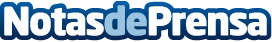 La Universidad CEU Cardenal Herrera arranca la IV edición del Concurso Teens Emprendedores para alumnos de colegios CEUIniciativa pionera en emprendimiento juvenil del Vicerrectorado de Alumnos y CEU EmprendeDatos de contacto:Nota de prensa publicada en: https://www.notasdeprensa.es/la-universidad-ceu-cardenal-herrera-arranca-la Categorias: Educación Emprendedores Recursos humanos Universidades http://www.notasdeprensa.es